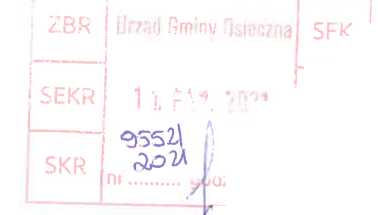 Osieczna, 11 października 2021 rRadny RM OsiecznaKopernika 15Pan Stanisław GlapiakBurmistrz Gminy OsiecznaZAPYTANIE (uzupełnienie)W związku ze złożonym przeze mnie zapytaniem ( z dnia 16 września 2021) i otrzymaną
odpowiedzią Pana Burmistrza ( z dnia 27 września) zwracam uwagę na jedynie częściowy charakter
udzielonych odpowiedzi. Z tego powodu, dziękując za otrzymane odpowiedzi, proszę o ich
uzupełnienie, w następującym zakresie:Nagrody dla nauczycieli - prosiłem i proszę o listę osób nagrodzonych ( z wysokością
przyznanej nagrody)Nagrody dla najlepszych uczniów i laureatów konkursów - proszę o listę nagrodzonych (z
wysokością przyznanej nagrody)Nagrody dla sportowców - proszę o listę nagrodzonych ( z wysokością przyznanej nagrody)Proszę tez ( pisałem o tym w zapytaniu) o listę podmiotów i organizacji, którym Pan Burmistrz
przyznał specjalne czeki ( w przedmiotowym czasie ). Proszę zatem ponownie o taka listę, wraz z
podaniem wartości tych czeków.Brakuje tez w odpowiedzi informacji czy podane w niej wartości są kwotami brutto czy netto.Z wyrazami szacunku